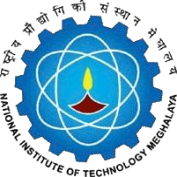 National Institute of Technology MeghalayaAn Institute of National ImportanceNational Institute of Technology MeghalayaAn Institute of National ImportanceNational Institute of Technology MeghalayaAn Institute of National ImportanceNational Institute of Technology MeghalayaAn Institute of National ImportanceNational Institute of Technology MeghalayaAn Institute of National ImportanceNational Institute of Technology MeghalayaAn Institute of National ImportanceNational Institute of Technology MeghalayaAn Institute of National ImportanceNational Institute of Technology MeghalayaAn Institute of National ImportanceNational Institute of Technology MeghalayaAn Institute of National ImportanceNational Institute of Technology MeghalayaAn Institute of National ImportanceCURRICULUMCURRICULUMCURRICULUMProgrammeProgrammeProgrammeMaster of Technology Master of Technology Master of Technology Master of Technology Master of Technology Year of RegulationYear of RegulationYear of RegulationYear of RegulationYear of Regulation         2018-19         2018-19         2018-19DepartmentDepartmentDepartmentCivil EngineeringCivil EngineeringCivil EngineeringCivil EngineeringCivil EngineeringSemesterSemesterSemesterSemesterSemesterIIIIIICourse CodeCourse CodeCourse NameCourse NamePre-requisitePre-requisiteCredit StructureCredit StructureCredit StructureCredit StructureMarks DistributionMarks DistributionMarks DistributionMarks DistributionMarks DistributionMarks DistributionCourse CodeCourse CodeCourse NameCourse NamePre-requisitePre-requisiteLTPCINTINTMIDENDENDTotalCE 584CE 584Industrial Wastewater Pollution ControlIndustrial Wastewater Pollution ControlNILNIL3003505050100100200Course ObjectivesCourse ObjectivesDistinguish between the quality of domestic and industrial water requirements and Wastewater quantity generation Understand the industrial process, water utilization and wastewater generation.Impart knowledge on selection of treatment methods for industrial wastewaterAcquire the knowledge on operational problems of common effluent treatment plants.Gain knowledge on different techniques and approaches for minimizing the generation and application of Physio chemical and biological treatment methods for recovery, reuse and disposal of industrial wastewater. Distinguish between the quality of domestic and industrial water requirements and Wastewater quantity generation Understand the industrial process, water utilization and wastewater generation.Impart knowledge on selection of treatment methods for industrial wastewaterAcquire the knowledge on operational problems of common effluent treatment plants.Gain knowledge on different techniques and approaches for minimizing the generation and application of Physio chemical and biological treatment methods for recovery, reuse and disposal of industrial wastewater. Distinguish between the quality of domestic and industrial water requirements and Wastewater quantity generation Understand the industrial process, water utilization and wastewater generation.Impart knowledge on selection of treatment methods for industrial wastewaterAcquire the knowledge on operational problems of common effluent treatment plants.Gain knowledge on different techniques and approaches for minimizing the generation and application of Physio chemical and biological treatment methods for recovery, reuse and disposal of industrial wastewater. Course OutcomesCourse OutcomesCO1Able to recognize the properties of the basic industries and the environmental impact of water and wastewater generated.Able to recognize the properties of the basic industries and the environmental impact of water and wastewater generated.Able to recognize the properties of the basic industries and the environmental impact of water and wastewater generated.Able to recognize the properties of the basic industries and the environmental impact of water and wastewater generated.Able to recognize the properties of the basic industries and the environmental impact of water and wastewater generated.Able to recognize the properties of the basic industries and the environmental impact of water and wastewater generated.Able to recognize the properties of the basic industries and the environmental impact of water and wastewater generated.Able to recognize the properties of the basic industries and the environmental impact of water and wastewater generated.Course ObjectivesCourse ObjectivesDistinguish between the quality of domestic and industrial water requirements and Wastewater quantity generation Understand the industrial process, water utilization and wastewater generation.Impart knowledge on selection of treatment methods for industrial wastewaterAcquire the knowledge on operational problems of common effluent treatment plants.Gain knowledge on different techniques and approaches for minimizing the generation and application of Physio chemical and biological treatment methods for recovery, reuse and disposal of industrial wastewater. Distinguish between the quality of domestic and industrial water requirements and Wastewater quantity generation Understand the industrial process, water utilization and wastewater generation.Impart knowledge on selection of treatment methods for industrial wastewaterAcquire the knowledge on operational problems of common effluent treatment plants.Gain knowledge on different techniques and approaches for minimizing the generation and application of Physio chemical and biological treatment methods for recovery, reuse and disposal of industrial wastewater. Distinguish between the quality of domestic and industrial water requirements and Wastewater quantity generation Understand the industrial process, water utilization and wastewater generation.Impart knowledge on selection of treatment methods for industrial wastewaterAcquire the knowledge on operational problems of common effluent treatment plants.Gain knowledge on different techniques and approaches for minimizing the generation and application of Physio chemical and biological treatment methods for recovery, reuse and disposal of industrial wastewater. Course OutcomesCourse OutcomesCO2Able to determine the appropriate treatment methods for textile industry wastewaterAble to determine the appropriate treatment methods for textile industry wastewaterAble to determine the appropriate treatment methods for textile industry wastewaterAble to determine the appropriate treatment methods for textile industry wastewaterAble to determine the appropriate treatment methods for textile industry wastewaterAble to determine the appropriate treatment methods for textile industry wastewaterAble to determine the appropriate treatment methods for textile industry wastewaterAble to determine the appropriate treatment methods for textile industry wastewaterCourse ObjectivesCourse ObjectivesDistinguish between the quality of domestic and industrial water requirements and Wastewater quantity generation Understand the industrial process, water utilization and wastewater generation.Impart knowledge on selection of treatment methods for industrial wastewaterAcquire the knowledge on operational problems of common effluent treatment plants.Gain knowledge on different techniques and approaches for minimizing the generation and application of Physio chemical and biological treatment methods for recovery, reuse and disposal of industrial wastewater. Distinguish between the quality of domestic and industrial water requirements and Wastewater quantity generation Understand the industrial process, water utilization and wastewater generation.Impart knowledge on selection of treatment methods for industrial wastewaterAcquire the knowledge on operational problems of common effluent treatment plants.Gain knowledge on different techniques and approaches for minimizing the generation and application of Physio chemical and biological treatment methods for recovery, reuse and disposal of industrial wastewater. Distinguish between the quality of domestic and industrial water requirements and Wastewater quantity generation Understand the industrial process, water utilization and wastewater generation.Impart knowledge on selection of treatment methods for industrial wastewaterAcquire the knowledge on operational problems of common effluent treatment plants.Gain knowledge on different techniques and approaches for minimizing the generation and application of Physio chemical and biological treatment methods for recovery, reuse and disposal of industrial wastewater. Course OutcomesCourse OutcomesCO3Able to make the selection process for high organic load of wastewater treatment needed.Able to make the selection process for high organic load of wastewater treatment needed.Able to make the selection process for high organic load of wastewater treatment needed.Able to make the selection process for high organic load of wastewater treatment needed.Able to make the selection process for high organic load of wastewater treatment needed.Able to make the selection process for high organic load of wastewater treatment needed.Able to make the selection process for high organic load of wastewater treatment needed.Able to make the selection process for high organic load of wastewater treatment needed.Course ObjectivesCourse ObjectivesDistinguish between the quality of domestic and industrial water requirements and Wastewater quantity generation Understand the industrial process, water utilization and wastewater generation.Impart knowledge on selection of treatment methods for industrial wastewaterAcquire the knowledge on operational problems of common effluent treatment plants.Gain knowledge on different techniques and approaches for minimizing the generation and application of Physio chemical and biological treatment methods for recovery, reuse and disposal of industrial wastewater. Distinguish between the quality of domestic and industrial water requirements and Wastewater quantity generation Understand the industrial process, water utilization and wastewater generation.Impart knowledge on selection of treatment methods for industrial wastewaterAcquire the knowledge on operational problems of common effluent treatment plants.Gain knowledge on different techniques and approaches for minimizing the generation and application of Physio chemical and biological treatment methods for recovery, reuse and disposal of industrial wastewater. Distinguish between the quality of domestic and industrial water requirements and Wastewater quantity generation Understand the industrial process, water utilization and wastewater generation.Impart knowledge on selection of treatment methods for industrial wastewaterAcquire the knowledge on operational problems of common effluent treatment plants.Gain knowledge on different techniques and approaches for minimizing the generation and application of Physio chemical and biological treatment methods for recovery, reuse and disposal of industrial wastewater. Course OutcomesCourse OutcomesCO4Able to compare the methods used in wastewater treatment and waste containing heavy metals such as metal plating and refinery.Able to compare the methods used in wastewater treatment and waste containing heavy metals such as metal plating and refinery.Able to compare the methods used in wastewater treatment and waste containing heavy metals such as metal plating and refinery.Able to compare the methods used in wastewater treatment and waste containing heavy metals such as metal plating and refinery.Able to compare the methods used in wastewater treatment and waste containing heavy metals such as metal plating and refinery.Able to compare the methods used in wastewater treatment and waste containing heavy metals such as metal plating and refinery.Able to compare the methods used in wastewater treatment and waste containing heavy metals such as metal plating and refinery.Able to compare the methods used in wastewater treatment and waste containing heavy metals such as metal plating and refinery.Course ObjectivesCourse ObjectivesDistinguish between the quality of domestic and industrial water requirements and Wastewater quantity generation Understand the industrial process, water utilization and wastewater generation.Impart knowledge on selection of treatment methods for industrial wastewaterAcquire the knowledge on operational problems of common effluent treatment plants.Gain knowledge on different techniques and approaches for minimizing the generation and application of Physio chemical and biological treatment methods for recovery, reuse and disposal of industrial wastewater. Distinguish between the quality of domestic and industrial water requirements and Wastewater quantity generation Understand the industrial process, water utilization and wastewater generation.Impart knowledge on selection of treatment methods for industrial wastewaterAcquire the knowledge on operational problems of common effluent treatment plants.Gain knowledge on different techniques and approaches for minimizing the generation and application of Physio chemical and biological treatment methods for recovery, reuse and disposal of industrial wastewater. Distinguish between the quality of domestic and industrial water requirements and Wastewater quantity generation Understand the industrial process, water utilization and wastewater generation.Impart knowledge on selection of treatment methods for industrial wastewaterAcquire the knowledge on operational problems of common effluent treatment plants.Gain knowledge on different techniques and approaches for minimizing the generation and application of Physio chemical and biological treatment methods for recovery, reuse and disposal of industrial wastewater. Course OutcomesCourse OutcomesCO5Be able to design different treatment methods, pharmaceutical industry and the chemical industries which produces of wastewater properties of, operational problems.Be able to design different treatment methods, pharmaceutical industry and the chemical industries which produces of wastewater properties of, operational problems.Be able to design different treatment methods, pharmaceutical industry and the chemical industries which produces of wastewater properties of, operational problems.Be able to design different treatment methods, pharmaceutical industry and the chemical industries which produces of wastewater properties of, operational problems.Be able to design different treatment methods, pharmaceutical industry and the chemical industries which produces of wastewater properties of, operational problems.Be able to design different treatment methods, pharmaceutical industry and the chemical industries which produces of wastewater properties of, operational problems.Be able to design different treatment methods, pharmaceutical industry and the chemical industries which produces of wastewater properties of, operational problems.Be able to design different treatment methods, pharmaceutical industry and the chemical industries which produces of wastewater properties of, operational problems.SYLLABUSSYLLABUSSYLLABUSSYLLABUSSYLLABUSSYLLABUSSYLLABUSSYLLABUSSYLLABUSSYLLABUSSYLLABUSSYLLABUSSYLLABUSSYLLABUSSYLLABUSSYLLABUSNo.ContentContentContentContentContentContentContentContentContentContentHoursHoursHoursCOsCOsIIntroduction:Industrial Wastewater Characteristics, Toxic chemicals from industry, Preliminary and Primary Treatment, Unit Operations and Unit processes, Biological Treatment ProcessesIntroduction:Industrial Wastewater Characteristics, Toxic chemicals from industry, Preliminary and Primary Treatment, Unit Operations and Unit processes, Biological Treatment ProcessesIntroduction:Industrial Wastewater Characteristics, Toxic chemicals from industry, Preliminary and Primary Treatment, Unit Operations and Unit processes, Biological Treatment ProcessesIntroduction:Industrial Wastewater Characteristics, Toxic chemicals from industry, Preliminary and Primary Treatment, Unit Operations and Unit processes, Biological Treatment ProcessesIntroduction:Industrial Wastewater Characteristics, Toxic chemicals from industry, Preliminary and Primary Treatment, Unit Operations and Unit processes, Biological Treatment ProcessesIntroduction:Industrial Wastewater Characteristics, Toxic chemicals from industry, Preliminary and Primary Treatment, Unit Operations and Unit processes, Biological Treatment ProcessesIntroduction:Industrial Wastewater Characteristics, Toxic chemicals from industry, Preliminary and Primary Treatment, Unit Operations and Unit processes, Biological Treatment ProcessesIntroduction:Industrial Wastewater Characteristics, Toxic chemicals from industry, Preliminary and Primary Treatment, Unit Operations and Unit processes, Biological Treatment ProcessesIntroduction:Industrial Wastewater Characteristics, Toxic chemicals from industry, Preliminary and Primary Treatment, Unit Operations and Unit processes, Biological Treatment ProcessesIntroduction:Industrial Wastewater Characteristics, Toxic chemicals from industry, Preliminary and Primary Treatment, Unit Operations and Unit processes, Biological Treatment Processes888CO1, CO 2CO1, CO 2IIAdvanced wastewater treatment: Advanced wastewater treatment, Attached & Suspended Growth systems, Sludge Treatment and Disposal, Advanced wastewater treatment: Advanced wastewater treatment, Attached & Suspended Growth systems, Sludge Treatment and Disposal, Advanced wastewater treatment: Advanced wastewater treatment, Attached & Suspended Growth systems, Sludge Treatment and Disposal, Advanced wastewater treatment: Advanced wastewater treatment, Attached & Suspended Growth systems, Sludge Treatment and Disposal, Advanced wastewater treatment: Advanced wastewater treatment, Attached & Suspended Growth systems, Sludge Treatment and Disposal, Advanced wastewater treatment: Advanced wastewater treatment, Attached & Suspended Growth systems, Sludge Treatment and Disposal, Advanced wastewater treatment: Advanced wastewater treatment, Attached & Suspended Growth systems, Sludge Treatment and Disposal, Advanced wastewater treatment: Advanced wastewater treatment, Attached & Suspended Growth systems, Sludge Treatment and Disposal, Advanced wastewater treatment: Advanced wastewater treatment, Attached & Suspended Growth systems, Sludge Treatment and Disposal, Advanced wastewater treatment: Advanced wastewater treatment, Attached & Suspended Growth systems, Sludge Treatment and Disposal, 888CO2, CO3, CO4CO2, CO3, CO4IIIIndustrial wastewater versus municipal wastewater Industrial wastewater versus municipal wastewater; Effects of industrial wastewater on receiving water bodies and municipal wastewater treatment plant; Bioassay test; Sampling techniques; Stream protection measures; Volume reduction, strength reduction, Neutralization, Equalization, Proportioning;Industrial wastewater versus municipal wastewater Industrial wastewater versus municipal wastewater; Effects of industrial wastewater on receiving water bodies and municipal wastewater treatment plant; Bioassay test; Sampling techniques; Stream protection measures; Volume reduction, strength reduction, Neutralization, Equalization, Proportioning;Industrial wastewater versus municipal wastewater Industrial wastewater versus municipal wastewater; Effects of industrial wastewater on receiving water bodies and municipal wastewater treatment plant; Bioassay test; Sampling techniques; Stream protection measures; Volume reduction, strength reduction, Neutralization, Equalization, Proportioning;Industrial wastewater versus municipal wastewater Industrial wastewater versus municipal wastewater; Effects of industrial wastewater on receiving water bodies and municipal wastewater treatment plant; Bioassay test; Sampling techniques; Stream protection measures; Volume reduction, strength reduction, Neutralization, Equalization, Proportioning;Industrial wastewater versus municipal wastewater Industrial wastewater versus municipal wastewater; Effects of industrial wastewater on receiving water bodies and municipal wastewater treatment plant; Bioassay test; Sampling techniques; Stream protection measures; Volume reduction, strength reduction, Neutralization, Equalization, Proportioning;Industrial wastewater versus municipal wastewater Industrial wastewater versus municipal wastewater; Effects of industrial wastewater on receiving water bodies and municipal wastewater treatment plant; Bioassay test; Sampling techniques; Stream protection measures; Volume reduction, strength reduction, Neutralization, Equalization, Proportioning;Industrial wastewater versus municipal wastewater Industrial wastewater versus municipal wastewater; Effects of industrial wastewater on receiving water bodies and municipal wastewater treatment plant; Bioassay test; Sampling techniques; Stream protection measures; Volume reduction, strength reduction, Neutralization, Equalization, Proportioning;Industrial wastewater versus municipal wastewater Industrial wastewater versus municipal wastewater; Effects of industrial wastewater on receiving water bodies and municipal wastewater treatment plant; Bioassay test; Sampling techniques; Stream protection measures; Volume reduction, strength reduction, Neutralization, Equalization, Proportioning;Industrial wastewater versus municipal wastewater Industrial wastewater versus municipal wastewater; Effects of industrial wastewater on receiving water bodies and municipal wastewater treatment plant; Bioassay test; Sampling techniques; Stream protection measures; Volume reduction, strength reduction, Neutralization, Equalization, Proportioning;Industrial wastewater versus municipal wastewater Industrial wastewater versus municipal wastewater; Effects of industrial wastewater on receiving water bodies and municipal wastewater treatment plant; Bioassay test; Sampling techniques; Stream protection measures; Volume reduction, strength reduction, Neutralization, Equalization, Proportioning;101010CO2, CO3, CO4CO2, CO3, CO4IVCombined treatment of industrial wastewater with domestic sewage: Combined treatment of raw industrial wastewater with domestic sewage; Zero discharge concepts; Removal of specific pollutants in industrial effluents, e.g. oil & grease, phenol, cyanide, toxic organics, heavy metals; Characteristics and treatment of various industrial effluents. Combined treatment of industrial wastewater with domestic sewage: Combined treatment of raw industrial wastewater with domestic sewage; Zero discharge concepts; Removal of specific pollutants in industrial effluents, e.g. oil & grease, phenol, cyanide, toxic organics, heavy metals; Characteristics and treatment of various industrial effluents. Combined treatment of industrial wastewater with domestic sewage: Combined treatment of raw industrial wastewater with domestic sewage; Zero discharge concepts; Removal of specific pollutants in industrial effluents, e.g. oil & grease, phenol, cyanide, toxic organics, heavy metals; Characteristics and treatment of various industrial effluents. Combined treatment of industrial wastewater with domestic sewage: Combined treatment of raw industrial wastewater with domestic sewage; Zero discharge concepts; Removal of specific pollutants in industrial effluents, e.g. oil & grease, phenol, cyanide, toxic organics, heavy metals; Characteristics and treatment of various industrial effluents. Combined treatment of industrial wastewater with domestic sewage: Combined treatment of raw industrial wastewater with domestic sewage; Zero discharge concepts; Removal of specific pollutants in industrial effluents, e.g. oil & grease, phenol, cyanide, toxic organics, heavy metals; Characteristics and treatment of various industrial effluents. Combined treatment of industrial wastewater with domestic sewage: Combined treatment of raw industrial wastewater with domestic sewage; Zero discharge concepts; Removal of specific pollutants in industrial effluents, e.g. oil & grease, phenol, cyanide, toxic organics, heavy metals; Characteristics and treatment of various industrial effluents. Combined treatment of industrial wastewater with domestic sewage: Combined treatment of raw industrial wastewater with domestic sewage; Zero discharge concepts; Removal of specific pollutants in industrial effluents, e.g. oil & grease, phenol, cyanide, toxic organics, heavy metals; Characteristics and treatment of various industrial effluents. Combined treatment of industrial wastewater with domestic sewage: Combined treatment of raw industrial wastewater with domestic sewage; Zero discharge concepts; Removal of specific pollutants in industrial effluents, e.g. oil & grease, phenol, cyanide, toxic organics, heavy metals; Characteristics and treatment of various industrial effluents. Combined treatment of industrial wastewater with domestic sewage: Combined treatment of raw industrial wastewater with domestic sewage; Zero discharge concepts; Removal of specific pollutants in industrial effluents, e.g. oil & grease, phenol, cyanide, toxic organics, heavy metals; Characteristics and treatment of various industrial effluents. Combined treatment of industrial wastewater with domestic sewage: Combined treatment of raw industrial wastewater with domestic sewage; Zero discharge concepts; Removal of specific pollutants in industrial effluents, e.g. oil & grease, phenol, cyanide, toxic organics, heavy metals; Characteristics and treatment of various industrial effluents. 101010CO4, CO5, CO4, CO5, Total HoursTotal HoursTotal HoursTotal HoursTotal HoursTotal HoursTotal HoursTotal HoursTotal HoursTotal HoursTotal Hours363636Essential ReadingsEssential ReadingsEssential ReadingsEssential ReadingsEssential ReadingsEssential ReadingsEssential ReadingsEssential ReadingsEssential ReadingsEssential ReadingsEssential ReadingsEssential ReadingsEssential ReadingsEssential ReadingsEssential ReadingsEssential ReadingsNemerow, N. L and Dasgupta, A., Industrial and Hazardous Waste Treatment, Van Nostarnd Reinhold (New York), 1988.Nemerow, N. L and Dasgupta, A., Industrial and Hazardous Waste Treatment, Van Nostarnd Reinhold (New York), 1988.Nemerow, N. L and Dasgupta, A., Industrial and Hazardous Waste Treatment, Van Nostarnd Reinhold (New York), 1988.Nemerow, N. L and Dasgupta, A., Industrial and Hazardous Waste Treatment, Van Nostarnd Reinhold (New York), 1988.Nemerow, N. L and Dasgupta, A., Industrial and Hazardous Waste Treatment, Van Nostarnd Reinhold (New York), 1988.Nemerow, N. L and Dasgupta, A., Industrial and Hazardous Waste Treatment, Van Nostarnd Reinhold (New York), 1988.Nemerow, N. L and Dasgupta, A., Industrial and Hazardous Waste Treatment, Van Nostarnd Reinhold (New York), 1988.Nemerow, N. L and Dasgupta, A., Industrial and Hazardous Waste Treatment, Van Nostarnd Reinhold (New York), 1988.Nemerow, N. L and Dasgupta, A., Industrial and Hazardous Waste Treatment, Van Nostarnd Reinhold (New York), 1988.Nemerow, N. L and Dasgupta, A., Industrial and Hazardous Waste Treatment, Van Nostarnd Reinhold (New York), 1988.Nemerow, N. L and Dasgupta, A., Industrial and Hazardous Waste Treatment, Van Nostarnd Reinhold (New York), 1988.Nemerow, N. L and Dasgupta, A., Industrial and Hazardous Waste Treatment, Van Nostarnd Reinhold (New York), 1988.Nemerow, N. L and Dasgupta, A., Industrial and Hazardous Waste Treatment, Van Nostarnd Reinhold (New York), 1988.Nemerow, N. L and Dasgupta, A., Industrial and Hazardous Waste Treatment, Van Nostarnd Reinhold (New York), 1988.Nemerow, N. L and Dasgupta, A., Industrial and Hazardous Waste Treatment, Van Nostarnd Reinhold (New York), 1988.Nemerow, N. L and Dasgupta, A., Industrial and Hazardous Waste Treatment, Van Nostarnd Reinhold (New York), 1988.Eckenfelder, W. W., Industrial Water Pollution Control, McGraw-Hill, 2000.Eckenfelder, W. W., Industrial Water Pollution Control, McGraw-Hill, 2000.Eckenfelder, W. W., Industrial Water Pollution Control, McGraw-Hill, 2000.Eckenfelder, W. W., Industrial Water Pollution Control, McGraw-Hill, 2000.Eckenfelder, W. W., Industrial Water Pollution Control, McGraw-Hill, 2000.Eckenfelder, W. W., Industrial Water Pollution Control, McGraw-Hill, 2000.Eckenfelder, W. W., Industrial Water Pollution Control, McGraw-Hill, 2000.Eckenfelder, W. W., Industrial Water Pollution Control, McGraw-Hill, 2000.Eckenfelder, W. W., Industrial Water Pollution Control, McGraw-Hill, 2000.Eckenfelder, W. W., Industrial Water Pollution Control, McGraw-Hill, 2000.Eckenfelder, W. W., Industrial Water Pollution Control, McGraw-Hill, 2000.Eckenfelder, W. W., Industrial Water Pollution Control, McGraw-Hill, 2000.Eckenfelder, W. W., Industrial Water Pollution Control, McGraw-Hill, 2000.Eckenfelder, W. W., Industrial Water Pollution Control, McGraw-Hill, 2000.Eckenfelder, W. W., Industrial Water Pollution Control, McGraw-Hill, 2000.Eckenfelder, W. W., Industrial Water Pollution Control, McGraw-Hill, 2000.Supplementary ReadingsSupplementary ReadingsSupplementary ReadingsSupplementary ReadingsSupplementary ReadingsSupplementary ReadingsSupplementary ReadingsSupplementary ReadingsSupplementary ReadingsSupplementary ReadingsSupplementary ReadingsSupplementary ReadingsSupplementary ReadingsSupplementary ReadingsSupplementary ReadingsSupplementary ReadingsMetcalf and Eddy Inc, Wastewater Engineering: Treatment and Reuse, TMH publication, 4th Edition, 2003.Metcalf and Eddy Inc, Wastewater Engineering: Treatment and Reuse, TMH publication, 4th Edition, 2003.Metcalf and Eddy Inc, Wastewater Engineering: Treatment and Reuse, TMH publication, 4th Edition, 2003.Metcalf and Eddy Inc, Wastewater Engineering: Treatment and Reuse, TMH publication, 4th Edition, 2003.Metcalf and Eddy Inc, Wastewater Engineering: Treatment and Reuse, TMH publication, 4th Edition, 2003.Metcalf and Eddy Inc, Wastewater Engineering: Treatment and Reuse, TMH publication, 4th Edition, 2003.Metcalf and Eddy Inc, Wastewater Engineering: Treatment and Reuse, TMH publication, 4th Edition, 2003.Metcalf and Eddy Inc, Wastewater Engineering: Treatment and Reuse, TMH publication, 4th Edition, 2003.Metcalf and Eddy Inc, Wastewater Engineering: Treatment and Reuse, TMH publication, 4th Edition, 2003.Metcalf and Eddy Inc, Wastewater Engineering: Treatment and Reuse, TMH publication, 4th Edition, 2003.Metcalf and Eddy Inc, Wastewater Engineering: Treatment and Reuse, TMH publication, 4th Edition, 2003.Metcalf and Eddy Inc, Wastewater Engineering: Treatment and Reuse, TMH publication, 4th Edition, 2003.Metcalf and Eddy Inc, Wastewater Engineering: Treatment and Reuse, TMH publication, 4th Edition, 2003.Metcalf and Eddy Inc, Wastewater Engineering: Treatment and Reuse, TMH publication, 4th Edition, 2003.Metcalf and Eddy Inc, Wastewater Engineering: Treatment and Reuse, TMH publication, 4th Edition, 2003.Metcalf and Eddy Inc, Wastewater Engineering: Treatment and Reuse, TMH publication, 4th Edition, 2003.Clesceri, L. S., Greenberg, A. E. and Eaton, A. D., Standard Methods for the Examination of Water and Wastewater, Washington, D.C., 20th Ed., 1998.Clesceri, L. S., Greenberg, A. E. and Eaton, A. D., Standard Methods for the Examination of Water and Wastewater, Washington, D.C., 20th Ed., 1998.Clesceri, L. S., Greenberg, A. E. and Eaton, A. D., Standard Methods for the Examination of Water and Wastewater, Washington, D.C., 20th Ed., 1998.Clesceri, L. S., Greenberg, A. E. and Eaton, A. D., Standard Methods for the Examination of Water and Wastewater, Washington, D.C., 20th Ed., 1998.Clesceri, L. S., Greenberg, A. E. and Eaton, A. D., Standard Methods for the Examination of Water and Wastewater, Washington, D.C., 20th Ed., 1998.Clesceri, L. S., Greenberg, A. E. and Eaton, A. D., Standard Methods for the Examination of Water and Wastewater, Washington, D.C., 20th Ed., 1998.Clesceri, L. S., Greenberg, A. E. and Eaton, A. D., Standard Methods for the Examination of Water and Wastewater, Washington, D.C., 20th Ed., 1998.Clesceri, L. S., Greenberg, A. E. and Eaton, A. D., Standard Methods for the Examination of Water and Wastewater, Washington, D.C., 20th Ed., 1998.Clesceri, L. S., Greenberg, A. E. and Eaton, A. D., Standard Methods for the Examination of Water and Wastewater, Washington, D.C., 20th Ed., 1998.Clesceri, L. S., Greenberg, A. E. and Eaton, A. D., Standard Methods for the Examination of Water and Wastewater, Washington, D.C., 20th Ed., 1998.Clesceri, L. S., Greenberg, A. E. and Eaton, A. D., Standard Methods for the Examination of Water and Wastewater, Washington, D.C., 20th Ed., 1998.Clesceri, L. S., Greenberg, A. E. and Eaton, A. D., Standard Methods for the Examination of Water and Wastewater, Washington, D.C., 20th Ed., 1998.Clesceri, L. S., Greenberg, A. E. and Eaton, A. D., Standard Methods for the Examination of Water and Wastewater, Washington, D.C., 20th Ed., 1998.Clesceri, L. S., Greenberg, A. E. and Eaton, A. D., Standard Methods for the Examination of Water and Wastewater, Washington, D.C., 20th Ed., 1998.Clesceri, L. S., Greenberg, A. E. and Eaton, A. D., Standard Methods for the Examination of Water and Wastewater, Washington, D.C., 20th Ed., 1998.Clesceri, L. S., Greenberg, A. E. and Eaton, A. D., Standard Methods for the Examination of Water and Wastewater, Washington, D.C., 20th Ed., 1998.